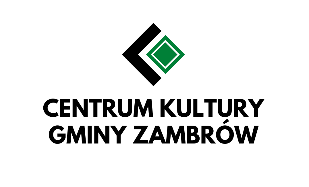 Załącznik Nr 2 - Wzór formularza wniosku na Inicjatywy Lokalne Gminy Zambrów, Edycja 3 (prosimy o przesłanie wersji edytowalnej wniosku na adres mailowy: gok@ugzambrow.pl)          ............................................                            …………………………..........................................                       (data)                                              (czytelny podpis wnioskodawcy/lidera grupy)WnioskodawcaWnioskodawcaWnioskodawcaKrok 1/4Krok 1/4Krok 1/4Rodzaj wnioskodawcyRodzaj wnioskodawcyRodzaj wnioskodawcyDo wyboru jedna opcja: grupa nieformalnastowarzyszenie fundacjakoło gospodyń wiejskich ochotnicza straż pożarnaDo wyboru jedna opcja: grupa nieformalnastowarzyszenie fundacjakoło gospodyń wiejskich ochotnicza straż pożarnaDo wyboru jedna opcja: grupa nieformalnastowarzyszenie fundacjakoło gospodyń wiejskich ochotnicza straż pożarna
Nazwa, NIP, REGON – wypełnić jeśli dotyczy 
Nazwa, NIP, REGON – wypełnić jeśli dotyczy 
Nazwa, NIP, REGON – wypełnić jeśli dotyczy Dane wnioskodawcy – lidera/ki projektu:Dane wnioskodawcy – lidera/ki projektu:Dane wnioskodawcy – lidera/ki projektu:Krok 2/4Krok 2/4Krok 2/4Nazwa | Imię i nazwiskoNazwa | Imię i nazwiskoNazwa | Imię i nazwiskoAdresAdresAdresTelefonTelefonTelefone-maile-maile-mailwwwwwwwwwKim jesteś? / Kim jesteście? 
Kim jesteś? / Kim jesteście? 
Kim jesteś? / Kim jesteście? 
Napisz/-cie kilka słów o sobie. Kim jesteś/-cie, z kim działasz/-cie? Opisz/-cie krótko swoje doświadczenie, być może realizowałeś/-aś/-liście/-yście już jakieś inicjatywy? 
W jakich obszarach gminy już realizowałeś/-aś/-liście/-yście swoje Projekty, czy działałeś/-aś/-liście/-yście już na obszarze sołectwa, na którym chcesz/-cie zrealizować swój Projekt?  Czy realizowałeś/-aś/-liście/-yście już działania o podobnej tematyce lub z wykorzystaniem obszarów zielonych/rekreacyjnych?
WAŻNE: Przez wzgląd na transparentność oceny, pamiętaj/-cie żeby nie podawać żadnych danych osobowych (imion oraz nazwisk) w tym polu - są one niedostępne dla jurorów w trakcie oceny.Napisz/-cie kilka słów o sobie. Kim jesteś/-cie, z kim działasz/-cie? Opisz/-cie krótko swoje doświadczenie, być może realizowałeś/-aś/-liście/-yście już jakieś inicjatywy? 
W jakich obszarach gminy już realizowałeś/-aś/-liście/-yście swoje Projekty, czy działałeś/-aś/-liście/-yście już na obszarze sołectwa, na którym chcesz/-cie zrealizować swój Projekt?  Czy realizowałeś/-aś/-liście/-yście już działania o podobnej tematyce lub z wykorzystaniem obszarów zielonych/rekreacyjnych?
WAŻNE: Przez wzgląd na transparentność oceny, pamiętaj/-cie żeby nie podawać żadnych danych osobowych (imion oraz nazwisk) w tym polu - są one niedostępne dla jurorów w trakcie oceny.Napisz/-cie kilka słów o sobie. Kim jesteś/-cie, z kim działasz/-cie? Opisz/-cie krótko swoje doświadczenie, być może realizowałeś/-aś/-liście/-yście już jakieś inicjatywy? 
W jakich obszarach gminy już realizowałeś/-aś/-liście/-yście swoje Projekty, czy działałeś/-aś/-liście/-yście już na obszarze sołectwa, na którym chcesz/-cie zrealizować swój Projekt?  Czy realizowałeś/-aś/-liście/-yście już działania o podobnej tematyce lub z wykorzystaniem obszarów zielonych/rekreacyjnych?
WAŻNE: Przez wzgląd na transparentność oceny, pamiętaj/-cie żeby nie podawać żadnych danych osobowych (imion oraz nazwisk) w tym polu - są one niedostępne dla jurorów w trakcie oceny.O pomyśleO pomyśleO pomyśleO pomyśleKrok 3/4Krok 3/4Krok 3/4Tytuł ProjektuTytuł ProjektuPodpowiedź: Zatytułuj swój Projekt – krótko i hasłowo. Podpowiedź: Zatytułuj swój Projekt – krótko i hasłowo. Podpowiedź: Zatytułuj swój Projekt – krótko i hasłowo. Podpowiedź: Zatytułuj swój Projekt – krótko i hasłowo. Podpowiedź: Zatytułuj swój Projekt – krótko i hasłowo. Co chcecie zrobić?Co chcecie zrobić?Podpowiedź: Co chciał(a)byś zrobić w ramach projektu? Opisz jego cel. Co zyskają uczestnicy/-czki? Jak Twoje działanie wpłynie na sołectwo/gminę? Jak wykorzystasz wybrany przez Ciebie obszar, miejsce (np. budynek, salę) lub plener (np. park, skwer, podwórko czy teren przyrzeczny)? Krótko i konkretnie napisz na czym polega Twój Projekt i jak planujesz go zrealizować. Podpowiedź: Co chciał(a)byś zrobić w ramach projektu? Opisz jego cel. Co zyskają uczestnicy/-czki? Jak Twoje działanie wpłynie na sołectwo/gminę? Jak wykorzystasz wybrany przez Ciebie obszar, miejsce (np. budynek, salę) lub plener (np. park, skwer, podwórko czy teren przyrzeczny)? Krótko i konkretnie napisz na czym polega Twój Projekt i jak planujesz go zrealizować. Podpowiedź: Co chciał(a)byś zrobić w ramach projektu? Opisz jego cel. Co zyskają uczestnicy/-czki? Jak Twoje działanie wpłynie na sołectwo/gminę? Jak wykorzystasz wybrany przez Ciebie obszar, miejsce (np. budynek, salę) lub plener (np. park, skwer, podwórko czy teren przyrzeczny)? Krótko i konkretnie napisz na czym polega Twój Projekt i jak planujesz go zrealizować. Podpowiedź: Co chciał(a)byś zrobić w ramach projektu? Opisz jego cel. Co zyskają uczestnicy/-czki? Jak Twoje działanie wpłynie na sołectwo/gminę? Jak wykorzystasz wybrany przez Ciebie obszar, miejsce (np. budynek, salę) lub plener (np. park, skwer, podwórko czy teren przyrzeczny)? Krótko i konkretnie napisz na czym polega Twój Projekt i jak planujesz go zrealizować. Podpowiedź: Co chciał(a)byś zrobić w ramach projektu? Opisz jego cel. Co zyskają uczestnicy/-czki? Jak Twoje działanie wpłynie na sołectwo/gminę? Jak wykorzystasz wybrany przez Ciebie obszar, miejsce (np. budynek, salę) lub plener (np. park, skwer, podwórko czy teren przyrzeczny)? Krótko i konkretnie napisz na czym polega Twój Projekt i jak planujesz go zrealizować. Kiedy?Kiedy?Podpowiedź: podaj termin(y) realizacji.Podpowiedź: podaj termin(y) realizacji.Podpowiedź: podaj termin(y) realizacji.Podpowiedź: podaj termin(y) realizacji.Podpowiedź: podaj termin(y) realizacji.Dlaczego?Dlaczego?Podpowiedź: Dlaczego chcesz zrealizować ten Projekt? Skąd wziął się Twój pomysł? Czy Twój Projekt wynika z zauważenia jakichś konkretnych potrzeb, braków, a może z Twoich pasji, szczególnych umiejętności? Dlaczego wybrałeś/-aś akurat to sołectwo i to miejsce (budynek, salę) lub przestrzeń (park, skwer, podwórko, teren przyrzeczny)? Dlaczego Twój Projekt pasuje do działań w ramach konkursu? Podpowiedź: Dlaczego chcesz zrealizować ten Projekt? Skąd wziął się Twój pomysł? Czy Twój Projekt wynika z zauważenia jakichś konkretnych potrzeb, braków, a może z Twoich pasji, szczególnych umiejętności? Dlaczego wybrałeś/-aś akurat to sołectwo i to miejsce (budynek, salę) lub przestrzeń (park, skwer, podwórko, teren przyrzeczny)? Dlaczego Twój Projekt pasuje do działań w ramach konkursu? Podpowiedź: Dlaczego chcesz zrealizować ten Projekt? Skąd wziął się Twój pomysł? Czy Twój Projekt wynika z zauważenia jakichś konkretnych potrzeb, braków, a może z Twoich pasji, szczególnych umiejętności? Dlaczego wybrałeś/-aś akurat to sołectwo i to miejsce (budynek, salę) lub przestrzeń (park, skwer, podwórko, teren przyrzeczny)? Dlaczego Twój Projekt pasuje do działań w ramach konkursu? Podpowiedź: Dlaczego chcesz zrealizować ten Projekt? Skąd wziął się Twój pomysł? Czy Twój Projekt wynika z zauważenia jakichś konkretnych potrzeb, braków, a może z Twoich pasji, szczególnych umiejętności? Dlaczego wybrałeś/-aś akurat to sołectwo i to miejsce (budynek, salę) lub przestrzeń (park, skwer, podwórko, teren przyrzeczny)? Dlaczego Twój Projekt pasuje do działań w ramach konkursu? Podpowiedź: Dlaczego chcesz zrealizować ten Projekt? Skąd wziął się Twój pomysł? Czy Twój Projekt wynika z zauważenia jakichś konkretnych potrzeb, braków, a może z Twoich pasji, szczególnych umiejętności? Dlaczego wybrałeś/-aś akurat to sołectwo i to miejsce (budynek, salę) lub przestrzeń (park, skwer, podwórko, teren przyrzeczny)? Dlaczego Twój Projekt pasuje do działań w ramach konkursu? Dla kogo? Dla kogo? Podpowiedź: Komu dedykujesz swój Projekt? Kto weźmie udział w Twoim Projekcie? Ilu mniej więcej uczestników/-czek, w jakim wieku/o jakich cechach zaprosisz do współpracy? Jak zamierzasz przeprowadzić rekrutację, jeśli liczba osób, które wezmą udział w wydarzeniach projektowych, jest ograniczona? Czy Twój Projekt zakłada współdziałanie zróżnicowanych grup (np. międzypokoleniowych, etc.)? Kto skorzysta z Projektu w trakcie jego trwania i/lub po jego zakończeniu? Podpowiedź: Komu dedykujesz swój Projekt? Kto weźmie udział w Twoim Projekcie? Ilu mniej więcej uczestników/-czek, w jakim wieku/o jakich cechach zaprosisz do współpracy? Jak zamierzasz przeprowadzić rekrutację, jeśli liczba osób, które wezmą udział w wydarzeniach projektowych, jest ograniczona? Czy Twój Projekt zakłada współdziałanie zróżnicowanych grup (np. międzypokoleniowych, etc.)? Kto skorzysta z Projektu w trakcie jego trwania i/lub po jego zakończeniu? Podpowiedź: Komu dedykujesz swój Projekt? Kto weźmie udział w Twoim Projekcie? Ilu mniej więcej uczestników/-czek, w jakim wieku/o jakich cechach zaprosisz do współpracy? Jak zamierzasz przeprowadzić rekrutację, jeśli liczba osób, które wezmą udział w wydarzeniach projektowych, jest ograniczona? Czy Twój Projekt zakłada współdziałanie zróżnicowanych grup (np. międzypokoleniowych, etc.)? Kto skorzysta z Projektu w trakcie jego trwania i/lub po jego zakończeniu? Podpowiedź: Komu dedykujesz swój Projekt? Kto weźmie udział w Twoim Projekcie? Ilu mniej więcej uczestników/-czek, w jakim wieku/o jakich cechach zaprosisz do współpracy? Jak zamierzasz przeprowadzić rekrutację, jeśli liczba osób, które wezmą udział w wydarzeniach projektowych, jest ograniczona? Czy Twój Projekt zakłada współdziałanie zróżnicowanych grup (np. międzypokoleniowych, etc.)? Kto skorzysta z Projektu w trakcie jego trwania i/lub po jego zakończeniu? Podpowiedź: Komu dedykujesz swój Projekt? Kto weźmie udział w Twoim Projekcie? Ilu mniej więcej uczestników/-czek, w jakim wieku/o jakich cechach zaprosisz do współpracy? Jak zamierzasz przeprowadzić rekrutację, jeśli liczba osób, które wezmą udział w wydarzeniach projektowych, jest ograniczona? Czy Twój Projekt zakłada współdziałanie zróżnicowanych grup (np. międzypokoleniowych, etc.)? Kto skorzysta z Projektu w trakcie jego trwania i/lub po jego zakończeniu? Jak podzielicie się swoim Projektem?
Jak podzielicie się swoim Projektem?
Podpowiedź: Jak podzielisz się informacjami o Projekcie, planowanych działaniach? Jak chcesz dotrzeć do potencjalnych uczestników, włączyć ich w działania? Czy planujesz kontynuować swój Projekt? Jakich partnerów promocyjnych planujesz pozyskać (np. stacja radiowa, lokalna gazeta, portal, lokalne grupy i stowarzyszenia etc.)?Podpowiedź: Jak podzielisz się informacjami o Projekcie, planowanych działaniach? Jak chcesz dotrzeć do potencjalnych uczestników, włączyć ich w działania? Czy planujesz kontynuować swój Projekt? Jakich partnerów promocyjnych planujesz pozyskać (np. stacja radiowa, lokalna gazeta, portal, lokalne grupy i stowarzyszenia etc.)?Podpowiedź: Jak podzielisz się informacjami o Projekcie, planowanych działaniach? Jak chcesz dotrzeć do potencjalnych uczestników, włączyć ich w działania? Czy planujesz kontynuować swój Projekt? Jakich partnerów promocyjnych planujesz pozyskać (np. stacja radiowa, lokalna gazeta, portal, lokalne grupy i stowarzyszenia etc.)?Podpowiedź: Jak podzielisz się informacjami o Projekcie, planowanych działaniach? Jak chcesz dotrzeć do potencjalnych uczestników, włączyć ich w działania? Czy planujesz kontynuować swój Projekt? Jakich partnerów promocyjnych planujesz pozyskać (np. stacja radiowa, lokalna gazeta, portal, lokalne grupy i stowarzyszenia etc.)?Podpowiedź: Jak podzielisz się informacjami o Projekcie, planowanych działaniach? Jak chcesz dotrzeć do potencjalnych uczestników, włączyć ich w działania? Czy planujesz kontynuować swój Projekt? Jakich partnerów promocyjnych planujesz pozyskać (np. stacja radiowa, lokalna gazeta, portal, lokalne grupy i stowarzyszenia etc.)?Gdzie?Gdzie?Podaj miejsce / obszar realizacji inicjatywy. Podaj miejsce / obszar realizacji inicjatywy. Podaj miejsce / obszar realizacji inicjatywy. Podaj miejsce / obszar realizacji inicjatywy. Podaj miejsce / obszar realizacji inicjatywy. Na co chcecie przeznaczyć  wnioskowaną kwotę?Tabela do uzupełniania oraz pole tekstowe (uzasadnienie)Na co chcecie przeznaczyć  wnioskowaną kwotę?Tabela do uzupełniania oraz pole tekstowe (uzasadnienie)Podpowiedź: Za co trzeba będzie zapłacić, żeby zrealizować Twój Projekt? Co kupić, jakie usługi zamówić, jakie osoby zatrudnić?Podpowiedź: Za co trzeba będzie zapłacić, żeby zrealizować Twój Projekt? Co kupić, jakie usługi zamówić, jakie osoby zatrudnić?Podpowiedź: Za co trzeba będzie zapłacić, żeby zrealizować Twój Projekt? Co kupić, jakie usługi zamówić, jakie osoby zatrudnić?Podpowiedź: Za co trzeba będzie zapłacić, żeby zrealizować Twój Projekt? Co kupić, jakie usługi zamówić, jakie osoby zatrudnić?Podpowiedź: Za co trzeba będzie zapłacić, żeby zrealizować Twój Projekt? Co kupić, jakie usługi zamówić, jakie osoby zatrudnić?Od siebie dajcie…Od siebie dajcie…Podpowiedź: Co zapewniasz ze swojej strony? Pamiętaj, że nie musisz mieć pieniędzy. Od siebie możesz dać np. swój sprzęt lub przestrzeń, możesz również wpisać tutaj, co dają Twoi partnerzy – np. udostępniają salę na warsztaty, dają gadżety firmowe na nagrody, pracują jako wolontariusze. Jeśli wyceniłeś/-aś swoją pracę w tabeli powyżej – wpisz tutaj czynności wykonywane w ramach przewidzianego dla siebie wynagrodzenia. Jeśli masz partnera lub sponsora – zaznacz to. Nie musisz wskazywać jego nazwy, wystarczy, że wskażesz, co partner zapewnia.Podpowiedź: Co zapewniasz ze swojej strony? Pamiętaj, że nie musisz mieć pieniędzy. Od siebie możesz dać np. swój sprzęt lub przestrzeń, możesz również wpisać tutaj, co dają Twoi partnerzy – np. udostępniają salę na warsztaty, dają gadżety firmowe na nagrody, pracują jako wolontariusze. Jeśli wyceniłeś/-aś swoją pracę w tabeli powyżej – wpisz tutaj czynności wykonywane w ramach przewidzianego dla siebie wynagrodzenia. Jeśli masz partnera lub sponsora – zaznacz to. Nie musisz wskazywać jego nazwy, wystarczy, że wskażesz, co partner zapewnia.Podpowiedź: Co zapewniasz ze swojej strony? Pamiętaj, że nie musisz mieć pieniędzy. Od siebie możesz dać np. swój sprzęt lub przestrzeń, możesz również wpisać tutaj, co dają Twoi partnerzy – np. udostępniają salę na warsztaty, dają gadżety firmowe na nagrody, pracują jako wolontariusze. Jeśli wyceniłeś/-aś swoją pracę w tabeli powyżej – wpisz tutaj czynności wykonywane w ramach przewidzianego dla siebie wynagrodzenia. Jeśli masz partnera lub sponsora – zaznacz to. Nie musisz wskazywać jego nazwy, wystarczy, że wskażesz, co partner zapewnia.Podpowiedź: Co zapewniasz ze swojej strony? Pamiętaj, że nie musisz mieć pieniędzy. Od siebie możesz dać np. swój sprzęt lub przestrzeń, możesz również wpisać tutaj, co dają Twoi partnerzy – np. udostępniają salę na warsztaty, dają gadżety firmowe na nagrody, pracują jako wolontariusze. Jeśli wyceniłeś/-aś swoją pracę w tabeli powyżej – wpisz tutaj czynności wykonywane w ramach przewidzianego dla siebie wynagrodzenia. Jeśli masz partnera lub sponsora – zaznacz to. Nie musisz wskazywać jego nazwy, wystarczy, że wskażesz, co partner zapewnia.Podpowiedź: Co zapewniasz ze swojej strony? Pamiętaj, że nie musisz mieć pieniędzy. Od siebie możesz dać np. swój sprzęt lub przestrzeń, możesz również wpisać tutaj, co dają Twoi partnerzy – np. udostępniają salę na warsztaty, dają gadżety firmowe na nagrody, pracują jako wolontariusze. Jeśli wyceniłeś/-aś swoją pracę w tabeli powyżej – wpisz tutaj czynności wykonywane w ramach przewidzianego dla siebie wynagrodzenia. Jeśli masz partnera lub sponsora – zaznacz to. Nie musisz wskazywać jego nazwy, wystarczy, że wskażesz, co partner zapewnia.Akceptacja zasad Akceptacja zasad Podpowiedź: po zapoznaniu się z poniższymi zasadami, proszę wpisać znak X w miejscach oznaczonych □Podpowiedź: po zapoznaniu się z poniższymi zasadami, proszę wpisać znak X w miejscach oznaczonych □Podpowiedź: po zapoznaniu się z poniższymi zasadami, proszę wpisać znak X w miejscach oznaczonych □Krok 4/4Krok 4/4□Oświadczam, że zapoznałam/zapoznałem się z Regulaminem Konkursu na Inicjatywy Lokalne Gminy Zambrów, w tym z zawartymi w Regulaminie pouczeniami, w tym w zakresie ochrony danych osobowych i akceptuję ich treść.Oświadczam, że zapoznałam/zapoznałem się z Regulaminem Konkursu na Inicjatywy Lokalne Gminy Zambrów, w tym z zawartymi w Regulaminie pouczeniami, w tym w zakresie ochrony danych osobowych i akceptuję ich treść.Oświadczam, że zapoznałam/zapoznałem się z Regulaminem Konkursu na Inicjatywy Lokalne Gminy Zambrów, w tym z zawartymi w Regulaminie pouczeniami, w tym w zakresie ochrony danych osobowych i akceptuję ich treść.Oświadczam, że zapoznałam/zapoznałem się z Regulaminem Konkursu na Inicjatywy Lokalne Gminy Zambrów, w tym z zawartymi w Regulaminie pouczeniami, w tym w zakresie ochrony danych osobowych i akceptuję ich treść.Oświadczam, że zapoznałam/zapoznałem się z Regulaminem Konkursu na Inicjatywy Lokalne Gminy Zambrów, w tym z zawartymi w Regulaminie pouczeniami, w tym w zakresie ochrony danych osobowych i akceptuję ich treść.Oświadczam, że zapoznałam/zapoznałem się z Regulaminem Konkursu na Inicjatywy Lokalne Gminy Zambrów, w tym z zawartymi w Regulaminie pouczeniami, w tym w zakresie ochrony danych osobowych i akceptuję ich treść.□KLAUZULA INFORMACYJNA O PRZETWARZANIU DANYCH OSOBOWYCHZgodnie z art. 13 Rozporządzenia Parlamentu Europejskiego i Rady (UE) 2016/679 z dnia 27 kwietnia 2016 r. w sprawie ochrony osób fizycznych w związku z przetwarzaniem danych osobowych i w sprawie swobodnego przepływu takich danych oraz uchylenia dyrektywy 95/46/WE (Dz. Urz. UE L 119 z 04.05.2016) - (ogólne rozporządzenie o ochronie danych osobowych, zwanych dalej RODO) informuję, iż:1. Administratorem danych osobowych jest Dyrektor Centrum Kultury Gminy Zambrów, Wola Zambrowska, ul. Leśna 2, 18-300 Zambrów, z którym można się skontaktować w formie pisemnej pod adresem: Wola Zambrowska, ul. Leśna 2, 18-300 Zambrów, lub elektronicznie pod adresem e-mail: gok@ugzambrow.pl.2. W sprawach związanych z danymi osobowymi proszę kontaktować się z Inspektorem Ochrony Danych pod adresem e-mail: inspektorochronydanych@kowalczyk.pro.3. Centrum Kultury Gminy Zambrów (dalej „Organizator”) przetwarza dane osobowe uczestników konkursu na oddolne inicjatywy lokalne, tj. art. 6 ust. 1 lit a) RODO tj. na podstawie zgody wyrażonej przez uczestnika.4.Pani/Pana dane osobowe przetwarzane są w celu rozpatrzenia i oceny wniosku w związku z uczestnictwem w konkursie na Inicjatywy Lokalne Gminy Zambrów oraz w celu promocji w/w projektu na stronach www i w mediach.5. Odbiorcami danych osobowych mogą być:a) organy władzy publicznej oraz podmioty wykonujące zadania publiczne lub działające na zlecenie organów władzy publicznej, w zakresie i w celach, które wynikają z przepisów powszechnie obowiązującego prawa, m.in. Narodowe Centrum Kultury,b) inne podmioty, które na podstawie stosownych umów podpisanych z Organizatorem przetwarzają dane osobowe, dla których Administratorem Danych jest Centrum Kultury Gminy Zambrów.5. Dane osobowe nie będą przekazywane do państwa trzeciego ani do organizacji międzynarodowej.6. Dane osobowe będą przetwarzane od chwili ich pozyskania przez czas, jaki jest niezbędny do przeprowadzenia Konkursu, 
a następnie zarchiwizowane zgodnie z Jednolitym rzeczowym Wykazem Akt Obowiązującym w Centrum Kultury Gminy Zambrów.7. Ma Pani/Pan prawo dostępu do własnych danych osobowych, w tym prawo do uzyskania kopii tych danych;- prawo do sprostowania (poprawiania) danych, w przypadku, gdy dane osobowe są nieprawidłowe bądź niekompletne;- prawo do usunięcia oraz prawo do ograniczenia przetwarzania danych; - prawo do cofnięcia zgody w dowolnym momencie, bez wpływu na zgodność przetwarzania, którego dokonano przed jej cofnięciem. 8. Przysługuje Pani/Panu prawo do wniesienia skargi do właściwego organu nadzorczego - Prezesa Urzędu Ochrony Danych Osobowych, ul. Stawki 2, 00-193 Warszawa w zakresie ochrony danych osobowych, jeśli uzna Pani/Pan, iż przetwarzanie danych osobowych narusza przepisy o ochronie danych osobowych.KLAUZULA INFORMACYJNA O PRZETWARZANIU DANYCH OSOBOWYCHZgodnie z art. 13 Rozporządzenia Parlamentu Europejskiego i Rady (UE) 2016/679 z dnia 27 kwietnia 2016 r. w sprawie ochrony osób fizycznych w związku z przetwarzaniem danych osobowych i w sprawie swobodnego przepływu takich danych oraz uchylenia dyrektywy 95/46/WE (Dz. Urz. UE L 119 z 04.05.2016) - (ogólne rozporządzenie o ochronie danych osobowych, zwanych dalej RODO) informuję, iż:1. Administratorem danych osobowych jest Dyrektor Centrum Kultury Gminy Zambrów, Wola Zambrowska, ul. Leśna 2, 18-300 Zambrów, z którym można się skontaktować w formie pisemnej pod adresem: Wola Zambrowska, ul. Leśna 2, 18-300 Zambrów, lub elektronicznie pod adresem e-mail: gok@ugzambrow.pl.2. W sprawach związanych z danymi osobowymi proszę kontaktować się z Inspektorem Ochrony Danych pod adresem e-mail: inspektorochronydanych@kowalczyk.pro.3. Centrum Kultury Gminy Zambrów (dalej „Organizator”) przetwarza dane osobowe uczestników konkursu na oddolne inicjatywy lokalne, tj. art. 6 ust. 1 lit a) RODO tj. na podstawie zgody wyrażonej przez uczestnika.4.Pani/Pana dane osobowe przetwarzane są w celu rozpatrzenia i oceny wniosku w związku z uczestnictwem w konkursie na Inicjatywy Lokalne Gminy Zambrów oraz w celu promocji w/w projektu na stronach www i w mediach.5. Odbiorcami danych osobowych mogą być:a) organy władzy publicznej oraz podmioty wykonujące zadania publiczne lub działające na zlecenie organów władzy publicznej, w zakresie i w celach, które wynikają z przepisów powszechnie obowiązującego prawa, m.in. Narodowe Centrum Kultury,b) inne podmioty, które na podstawie stosownych umów podpisanych z Organizatorem przetwarzają dane osobowe, dla których Administratorem Danych jest Centrum Kultury Gminy Zambrów.5. Dane osobowe nie będą przekazywane do państwa trzeciego ani do organizacji międzynarodowej.6. Dane osobowe będą przetwarzane od chwili ich pozyskania przez czas, jaki jest niezbędny do przeprowadzenia Konkursu, 
a następnie zarchiwizowane zgodnie z Jednolitym rzeczowym Wykazem Akt Obowiązującym w Centrum Kultury Gminy Zambrów.7. Ma Pani/Pan prawo dostępu do własnych danych osobowych, w tym prawo do uzyskania kopii tych danych;- prawo do sprostowania (poprawiania) danych, w przypadku, gdy dane osobowe są nieprawidłowe bądź niekompletne;- prawo do usunięcia oraz prawo do ograniczenia przetwarzania danych; - prawo do cofnięcia zgody w dowolnym momencie, bez wpływu na zgodność przetwarzania, którego dokonano przed jej cofnięciem. 8. Przysługuje Pani/Panu prawo do wniesienia skargi do właściwego organu nadzorczego - Prezesa Urzędu Ochrony Danych Osobowych, ul. Stawki 2, 00-193 Warszawa w zakresie ochrony danych osobowych, jeśli uzna Pani/Pan, iż przetwarzanie danych osobowych narusza przepisy o ochronie danych osobowych.KLAUZULA INFORMACYJNA O PRZETWARZANIU DANYCH OSOBOWYCHZgodnie z art. 13 Rozporządzenia Parlamentu Europejskiego i Rady (UE) 2016/679 z dnia 27 kwietnia 2016 r. w sprawie ochrony osób fizycznych w związku z przetwarzaniem danych osobowych i w sprawie swobodnego przepływu takich danych oraz uchylenia dyrektywy 95/46/WE (Dz. Urz. UE L 119 z 04.05.2016) - (ogólne rozporządzenie o ochronie danych osobowych, zwanych dalej RODO) informuję, iż:1. Administratorem danych osobowych jest Dyrektor Centrum Kultury Gminy Zambrów, Wola Zambrowska, ul. Leśna 2, 18-300 Zambrów, z którym można się skontaktować w formie pisemnej pod adresem: Wola Zambrowska, ul. Leśna 2, 18-300 Zambrów, lub elektronicznie pod adresem e-mail: gok@ugzambrow.pl.2. W sprawach związanych z danymi osobowymi proszę kontaktować się z Inspektorem Ochrony Danych pod adresem e-mail: inspektorochronydanych@kowalczyk.pro.3. Centrum Kultury Gminy Zambrów (dalej „Organizator”) przetwarza dane osobowe uczestników konkursu na oddolne inicjatywy lokalne, tj. art. 6 ust. 1 lit a) RODO tj. na podstawie zgody wyrażonej przez uczestnika.4.Pani/Pana dane osobowe przetwarzane są w celu rozpatrzenia i oceny wniosku w związku z uczestnictwem w konkursie na Inicjatywy Lokalne Gminy Zambrów oraz w celu promocji w/w projektu na stronach www i w mediach.5. Odbiorcami danych osobowych mogą być:a) organy władzy publicznej oraz podmioty wykonujące zadania publiczne lub działające na zlecenie organów władzy publicznej, w zakresie i w celach, które wynikają z przepisów powszechnie obowiązującego prawa, m.in. Narodowe Centrum Kultury,b) inne podmioty, które na podstawie stosownych umów podpisanych z Organizatorem przetwarzają dane osobowe, dla których Administratorem Danych jest Centrum Kultury Gminy Zambrów.5. Dane osobowe nie będą przekazywane do państwa trzeciego ani do organizacji międzynarodowej.6. Dane osobowe będą przetwarzane od chwili ich pozyskania przez czas, jaki jest niezbędny do przeprowadzenia Konkursu, 
a następnie zarchiwizowane zgodnie z Jednolitym rzeczowym Wykazem Akt Obowiązującym w Centrum Kultury Gminy Zambrów.7. Ma Pani/Pan prawo dostępu do własnych danych osobowych, w tym prawo do uzyskania kopii tych danych;- prawo do sprostowania (poprawiania) danych, w przypadku, gdy dane osobowe są nieprawidłowe bądź niekompletne;- prawo do usunięcia oraz prawo do ograniczenia przetwarzania danych; - prawo do cofnięcia zgody w dowolnym momencie, bez wpływu na zgodność przetwarzania, którego dokonano przed jej cofnięciem. 8. Przysługuje Pani/Panu prawo do wniesienia skargi do właściwego organu nadzorczego - Prezesa Urzędu Ochrony Danych Osobowych, ul. Stawki 2, 00-193 Warszawa w zakresie ochrony danych osobowych, jeśli uzna Pani/Pan, iż przetwarzanie danych osobowych narusza przepisy o ochronie danych osobowych.KLAUZULA INFORMACYJNA O PRZETWARZANIU DANYCH OSOBOWYCHZgodnie z art. 13 Rozporządzenia Parlamentu Europejskiego i Rady (UE) 2016/679 z dnia 27 kwietnia 2016 r. w sprawie ochrony osób fizycznych w związku z przetwarzaniem danych osobowych i w sprawie swobodnego przepływu takich danych oraz uchylenia dyrektywy 95/46/WE (Dz. Urz. UE L 119 z 04.05.2016) - (ogólne rozporządzenie o ochronie danych osobowych, zwanych dalej RODO) informuję, iż:1. Administratorem danych osobowych jest Dyrektor Centrum Kultury Gminy Zambrów, Wola Zambrowska, ul. Leśna 2, 18-300 Zambrów, z którym można się skontaktować w formie pisemnej pod adresem: Wola Zambrowska, ul. Leśna 2, 18-300 Zambrów, lub elektronicznie pod adresem e-mail: gok@ugzambrow.pl.2. W sprawach związanych z danymi osobowymi proszę kontaktować się z Inspektorem Ochrony Danych pod adresem e-mail: inspektorochronydanych@kowalczyk.pro.3. Centrum Kultury Gminy Zambrów (dalej „Organizator”) przetwarza dane osobowe uczestników konkursu na oddolne inicjatywy lokalne, tj. art. 6 ust. 1 lit a) RODO tj. na podstawie zgody wyrażonej przez uczestnika.4.Pani/Pana dane osobowe przetwarzane są w celu rozpatrzenia i oceny wniosku w związku z uczestnictwem w konkursie na Inicjatywy Lokalne Gminy Zambrów oraz w celu promocji w/w projektu na stronach www i w mediach.5. Odbiorcami danych osobowych mogą być:a) organy władzy publicznej oraz podmioty wykonujące zadania publiczne lub działające na zlecenie organów władzy publicznej, w zakresie i w celach, które wynikają z przepisów powszechnie obowiązującego prawa, m.in. Narodowe Centrum Kultury,b) inne podmioty, które na podstawie stosownych umów podpisanych z Organizatorem przetwarzają dane osobowe, dla których Administratorem Danych jest Centrum Kultury Gminy Zambrów.5. Dane osobowe nie będą przekazywane do państwa trzeciego ani do organizacji międzynarodowej.6. Dane osobowe będą przetwarzane od chwili ich pozyskania przez czas, jaki jest niezbędny do przeprowadzenia Konkursu, 
a następnie zarchiwizowane zgodnie z Jednolitym rzeczowym Wykazem Akt Obowiązującym w Centrum Kultury Gminy Zambrów.7. Ma Pani/Pan prawo dostępu do własnych danych osobowych, w tym prawo do uzyskania kopii tych danych;- prawo do sprostowania (poprawiania) danych, w przypadku, gdy dane osobowe są nieprawidłowe bądź niekompletne;- prawo do usunięcia oraz prawo do ograniczenia przetwarzania danych; - prawo do cofnięcia zgody w dowolnym momencie, bez wpływu na zgodność przetwarzania, którego dokonano przed jej cofnięciem. 8. Przysługuje Pani/Panu prawo do wniesienia skargi do właściwego organu nadzorczego - Prezesa Urzędu Ochrony Danych Osobowych, ul. Stawki 2, 00-193 Warszawa w zakresie ochrony danych osobowych, jeśli uzna Pani/Pan, iż przetwarzanie danych osobowych narusza przepisy o ochronie danych osobowych.KLAUZULA INFORMACYJNA O PRZETWARZANIU DANYCH OSOBOWYCHZgodnie z art. 13 Rozporządzenia Parlamentu Europejskiego i Rady (UE) 2016/679 z dnia 27 kwietnia 2016 r. w sprawie ochrony osób fizycznych w związku z przetwarzaniem danych osobowych i w sprawie swobodnego przepływu takich danych oraz uchylenia dyrektywy 95/46/WE (Dz. Urz. UE L 119 z 04.05.2016) - (ogólne rozporządzenie o ochronie danych osobowych, zwanych dalej RODO) informuję, iż:1. Administratorem danych osobowych jest Dyrektor Centrum Kultury Gminy Zambrów, Wola Zambrowska, ul. Leśna 2, 18-300 Zambrów, z którym można się skontaktować w formie pisemnej pod adresem: Wola Zambrowska, ul. Leśna 2, 18-300 Zambrów, lub elektronicznie pod adresem e-mail: gok@ugzambrow.pl.2. W sprawach związanych z danymi osobowymi proszę kontaktować się z Inspektorem Ochrony Danych pod adresem e-mail: inspektorochronydanych@kowalczyk.pro.3. Centrum Kultury Gminy Zambrów (dalej „Organizator”) przetwarza dane osobowe uczestników konkursu na oddolne inicjatywy lokalne, tj. art. 6 ust. 1 lit a) RODO tj. na podstawie zgody wyrażonej przez uczestnika.4.Pani/Pana dane osobowe przetwarzane są w celu rozpatrzenia i oceny wniosku w związku z uczestnictwem w konkursie na Inicjatywy Lokalne Gminy Zambrów oraz w celu promocji w/w projektu na stronach www i w mediach.5. Odbiorcami danych osobowych mogą być:a) organy władzy publicznej oraz podmioty wykonujące zadania publiczne lub działające na zlecenie organów władzy publicznej, w zakresie i w celach, które wynikają z przepisów powszechnie obowiązującego prawa, m.in. Narodowe Centrum Kultury,b) inne podmioty, które na podstawie stosownych umów podpisanych z Organizatorem przetwarzają dane osobowe, dla których Administratorem Danych jest Centrum Kultury Gminy Zambrów.5. Dane osobowe nie będą przekazywane do państwa trzeciego ani do organizacji międzynarodowej.6. Dane osobowe będą przetwarzane od chwili ich pozyskania przez czas, jaki jest niezbędny do przeprowadzenia Konkursu, 
a następnie zarchiwizowane zgodnie z Jednolitym rzeczowym Wykazem Akt Obowiązującym w Centrum Kultury Gminy Zambrów.7. Ma Pani/Pan prawo dostępu do własnych danych osobowych, w tym prawo do uzyskania kopii tych danych;- prawo do sprostowania (poprawiania) danych, w przypadku, gdy dane osobowe są nieprawidłowe bądź niekompletne;- prawo do usunięcia oraz prawo do ograniczenia przetwarzania danych; - prawo do cofnięcia zgody w dowolnym momencie, bez wpływu na zgodność przetwarzania, którego dokonano przed jej cofnięciem. 8. Przysługuje Pani/Panu prawo do wniesienia skargi do właściwego organu nadzorczego - Prezesa Urzędu Ochrony Danych Osobowych, ul. Stawki 2, 00-193 Warszawa w zakresie ochrony danych osobowych, jeśli uzna Pani/Pan, iż przetwarzanie danych osobowych narusza przepisy o ochronie danych osobowych.KLAUZULA INFORMACYJNA O PRZETWARZANIU DANYCH OSOBOWYCHZgodnie z art. 13 Rozporządzenia Parlamentu Europejskiego i Rady (UE) 2016/679 z dnia 27 kwietnia 2016 r. w sprawie ochrony osób fizycznych w związku z przetwarzaniem danych osobowych i w sprawie swobodnego przepływu takich danych oraz uchylenia dyrektywy 95/46/WE (Dz. Urz. UE L 119 z 04.05.2016) - (ogólne rozporządzenie o ochronie danych osobowych, zwanych dalej RODO) informuję, iż:1. Administratorem danych osobowych jest Dyrektor Centrum Kultury Gminy Zambrów, Wola Zambrowska, ul. Leśna 2, 18-300 Zambrów, z którym można się skontaktować w formie pisemnej pod adresem: Wola Zambrowska, ul. Leśna 2, 18-300 Zambrów, lub elektronicznie pod adresem e-mail: gok@ugzambrow.pl.2. W sprawach związanych z danymi osobowymi proszę kontaktować się z Inspektorem Ochrony Danych pod adresem e-mail: inspektorochronydanych@kowalczyk.pro.3. Centrum Kultury Gminy Zambrów (dalej „Organizator”) przetwarza dane osobowe uczestników konkursu na oddolne inicjatywy lokalne, tj. art. 6 ust. 1 lit a) RODO tj. na podstawie zgody wyrażonej przez uczestnika.4.Pani/Pana dane osobowe przetwarzane są w celu rozpatrzenia i oceny wniosku w związku z uczestnictwem w konkursie na Inicjatywy Lokalne Gminy Zambrów oraz w celu promocji w/w projektu na stronach www i w mediach.5. Odbiorcami danych osobowych mogą być:a) organy władzy publicznej oraz podmioty wykonujące zadania publiczne lub działające na zlecenie organów władzy publicznej, w zakresie i w celach, które wynikają z przepisów powszechnie obowiązującego prawa, m.in. Narodowe Centrum Kultury,b) inne podmioty, które na podstawie stosownych umów podpisanych z Organizatorem przetwarzają dane osobowe, dla których Administratorem Danych jest Centrum Kultury Gminy Zambrów.5. Dane osobowe nie będą przekazywane do państwa trzeciego ani do organizacji międzynarodowej.6. Dane osobowe będą przetwarzane od chwili ich pozyskania przez czas, jaki jest niezbędny do przeprowadzenia Konkursu, 
a następnie zarchiwizowane zgodnie z Jednolitym rzeczowym Wykazem Akt Obowiązującym w Centrum Kultury Gminy Zambrów.7. Ma Pani/Pan prawo dostępu do własnych danych osobowych, w tym prawo do uzyskania kopii tych danych;- prawo do sprostowania (poprawiania) danych, w przypadku, gdy dane osobowe są nieprawidłowe bądź niekompletne;- prawo do usunięcia oraz prawo do ograniczenia przetwarzania danych; - prawo do cofnięcia zgody w dowolnym momencie, bez wpływu na zgodność przetwarzania, którego dokonano przed jej cofnięciem. 8. Przysługuje Pani/Panu prawo do wniesienia skargi do właściwego organu nadzorczego - Prezesa Urzędu Ochrony Danych Osobowych, ul. Stawki 2, 00-193 Warszawa w zakresie ochrony danych osobowych, jeśli uzna Pani/Pan, iż przetwarzanie danych osobowych narusza przepisy o ochronie danych osobowych.KLAUZULA INFORMACYJNA O PRZETWARZANIU DANYCH OSOBOWYCHZgodnie z art. 13 Rozporządzenia Parlamentu Europejskiego i Rady (UE) 2016/679 z dnia 27 kwietnia 2016 r. w sprawie ochrony osób fizycznych w związku z przetwarzaniem danych osobowych i w sprawie swobodnego przepływu takich danych oraz uchylenia dyrektywy 95/46/WE (Dz. Urz. UE L 119 z 04.05.2016) - (ogólne rozporządzenie o ochronie danych osobowych, zwanych dalej RODO) informuję, iż:1. Administratorem danych osobowych jest Dyrektor Centrum Kultury Gminy Zambrów, Wola Zambrowska, ul. Leśna 2, 18-300 Zambrów, z którym można się skontaktować w formie pisemnej pod adresem: Wola Zambrowska, ul. Leśna 2, 18-300 Zambrów, lub elektronicznie pod adresem e-mail: gok@ugzambrow.pl.2. W sprawach związanych z danymi osobowymi proszę kontaktować się z Inspektorem Ochrony Danych pod adresem e-mail: inspektorochronydanych@kowalczyk.pro.3. Centrum Kultury Gminy Zambrów (dalej „Organizator”) przetwarza dane osobowe uczestników konkursu na oddolne inicjatywy lokalne, tj. art. 6 ust. 1 lit a) RODO tj. na podstawie zgody wyrażonej przez uczestnika.4.Pani/Pana dane osobowe przetwarzane są w celu rozpatrzenia i oceny wniosku w związku z uczestnictwem w konkursie na Inicjatywy Lokalne Gminy Zambrów oraz w celu promocji w/w projektu na stronach www i w mediach.5. Odbiorcami danych osobowych mogą być:a) organy władzy publicznej oraz podmioty wykonujące zadania publiczne lub działające na zlecenie organów władzy publicznej, w zakresie i w celach, które wynikają z przepisów powszechnie obowiązującego prawa, m.in. Narodowe Centrum Kultury,b) inne podmioty, które na podstawie stosownych umów podpisanych z Organizatorem przetwarzają dane osobowe, dla których Administratorem Danych jest Centrum Kultury Gminy Zambrów.5. Dane osobowe nie będą przekazywane do państwa trzeciego ani do organizacji międzynarodowej.6. Dane osobowe będą przetwarzane od chwili ich pozyskania przez czas, jaki jest niezbędny do przeprowadzenia Konkursu, 
a następnie zarchiwizowane zgodnie z Jednolitym rzeczowym Wykazem Akt Obowiązującym w Centrum Kultury Gminy Zambrów.7. Ma Pani/Pan prawo dostępu do własnych danych osobowych, w tym prawo do uzyskania kopii tych danych;- prawo do sprostowania (poprawiania) danych, w przypadku, gdy dane osobowe są nieprawidłowe bądź niekompletne;- prawo do usunięcia oraz prawo do ograniczenia przetwarzania danych; - prawo do cofnięcia zgody w dowolnym momencie, bez wpływu na zgodność przetwarzania, którego dokonano przed jej cofnięciem. 8. Przysługuje Pani/Panu prawo do wniesienia skargi do właściwego organu nadzorczego - Prezesa Urzędu Ochrony Danych Osobowych, ul. Stawki 2, 00-193 Warszawa w zakresie ochrony danych osobowych, jeśli uzna Pani/Pan, iż przetwarzanie danych osobowych narusza przepisy o ochronie danych osobowych.Niniejszym oświadczam, że: złożony wniosek w naborze inicjatyw jest mego autorstwa i nie narusza praw autorskich oraz jakichkolwiek innych praw osób trzecich.poprzez udział w naborze inicjatyw wyrażam zgodę na przeniesienie na Centrum Kultury Gminy Zambrów jako organizatora naboru wszelkich autorskich praw majątkowych do przesłanego wniosku na zasadzie nieodpłatnej, nieograniczonej czasowo i miejscowo licencji niewyłącznej, na wszelkich polach eksploatacji, o których mowa w art. 50 Ustawy z dnia 4 lutego 1994 roku o prawie autorskim i prawach pokrewnych (Dz.U. 
z 2000 r., Nr 80, poz. 904 z późniejszymi zmianami), a w szczególności do używania i wykorzystywania nadesłanego wniosku w ramach działalności statutowej Organizatora, utrwalania i zwielokrotniania techniką drukarską, reprograficzną, zapisu magnetycznego oraz techniką cyfrową rozpowszechniania poprzez publiczne wystawianie, wyświetlanie, odtwarzanie, nadawanie i reemitowanie, publicznego udostępniania w taki sposób, aby każdy mógł mieć dostęp w czasie i miejscu przez siebie wybranym, wprowadzania do pamięci komputera, umieszczanie w sieci itp.Niniejszym oświadczam, że: złożony wniosek w naborze inicjatyw jest mego autorstwa i nie narusza praw autorskich oraz jakichkolwiek innych praw osób trzecich.poprzez udział w naborze inicjatyw wyrażam zgodę na przeniesienie na Centrum Kultury Gminy Zambrów jako organizatora naboru wszelkich autorskich praw majątkowych do przesłanego wniosku na zasadzie nieodpłatnej, nieograniczonej czasowo i miejscowo licencji niewyłącznej, na wszelkich polach eksploatacji, o których mowa w art. 50 Ustawy z dnia 4 lutego 1994 roku o prawie autorskim i prawach pokrewnych (Dz.U. 
z 2000 r., Nr 80, poz. 904 z późniejszymi zmianami), a w szczególności do używania i wykorzystywania nadesłanego wniosku w ramach działalności statutowej Organizatora, utrwalania i zwielokrotniania techniką drukarską, reprograficzną, zapisu magnetycznego oraz techniką cyfrową rozpowszechniania poprzez publiczne wystawianie, wyświetlanie, odtwarzanie, nadawanie i reemitowanie, publicznego udostępniania w taki sposób, aby każdy mógł mieć dostęp w czasie i miejscu przez siebie wybranym, wprowadzania do pamięci komputera, umieszczanie w sieci itp.Niniejszym oświadczam, że: złożony wniosek w naborze inicjatyw jest mego autorstwa i nie narusza praw autorskich oraz jakichkolwiek innych praw osób trzecich.poprzez udział w naborze inicjatyw wyrażam zgodę na przeniesienie na Centrum Kultury Gminy Zambrów jako organizatora naboru wszelkich autorskich praw majątkowych do przesłanego wniosku na zasadzie nieodpłatnej, nieograniczonej czasowo i miejscowo licencji niewyłącznej, na wszelkich polach eksploatacji, o których mowa w art. 50 Ustawy z dnia 4 lutego 1994 roku o prawie autorskim i prawach pokrewnych (Dz.U. 
z 2000 r., Nr 80, poz. 904 z późniejszymi zmianami), a w szczególności do używania i wykorzystywania nadesłanego wniosku w ramach działalności statutowej Organizatora, utrwalania i zwielokrotniania techniką drukarską, reprograficzną, zapisu magnetycznego oraz techniką cyfrową rozpowszechniania poprzez publiczne wystawianie, wyświetlanie, odtwarzanie, nadawanie i reemitowanie, publicznego udostępniania w taki sposób, aby każdy mógł mieć dostęp w czasie i miejscu przez siebie wybranym, wprowadzania do pamięci komputera, umieszczanie w sieci itp.Niniejszym oświadczam, że: złożony wniosek w naborze inicjatyw jest mego autorstwa i nie narusza praw autorskich oraz jakichkolwiek innych praw osób trzecich.poprzez udział w naborze inicjatyw wyrażam zgodę na przeniesienie na Centrum Kultury Gminy Zambrów jako organizatora naboru wszelkich autorskich praw majątkowych do przesłanego wniosku na zasadzie nieodpłatnej, nieograniczonej czasowo i miejscowo licencji niewyłącznej, na wszelkich polach eksploatacji, o których mowa w art. 50 Ustawy z dnia 4 lutego 1994 roku o prawie autorskim i prawach pokrewnych (Dz.U. 
z 2000 r., Nr 80, poz. 904 z późniejszymi zmianami), a w szczególności do używania i wykorzystywania nadesłanego wniosku w ramach działalności statutowej Organizatora, utrwalania i zwielokrotniania techniką drukarską, reprograficzną, zapisu magnetycznego oraz techniką cyfrową rozpowszechniania poprzez publiczne wystawianie, wyświetlanie, odtwarzanie, nadawanie i reemitowanie, publicznego udostępniania w taki sposób, aby każdy mógł mieć dostęp w czasie i miejscu przez siebie wybranym, wprowadzania do pamięci komputera, umieszczanie w sieci itp.Niniejszym oświadczam, że: złożony wniosek w naborze inicjatyw jest mego autorstwa i nie narusza praw autorskich oraz jakichkolwiek innych praw osób trzecich.poprzez udział w naborze inicjatyw wyrażam zgodę na przeniesienie na Centrum Kultury Gminy Zambrów jako organizatora naboru wszelkich autorskich praw majątkowych do przesłanego wniosku na zasadzie nieodpłatnej, nieograniczonej czasowo i miejscowo licencji niewyłącznej, na wszelkich polach eksploatacji, o których mowa w art. 50 Ustawy z dnia 4 lutego 1994 roku o prawie autorskim i prawach pokrewnych (Dz.U. 
z 2000 r., Nr 80, poz. 904 z późniejszymi zmianami), a w szczególności do używania i wykorzystywania nadesłanego wniosku w ramach działalności statutowej Organizatora, utrwalania i zwielokrotniania techniką drukarską, reprograficzną, zapisu magnetycznego oraz techniką cyfrową rozpowszechniania poprzez publiczne wystawianie, wyświetlanie, odtwarzanie, nadawanie i reemitowanie, publicznego udostępniania w taki sposób, aby każdy mógł mieć dostęp w czasie i miejscu przez siebie wybranym, wprowadzania do pamięci komputera, umieszczanie w sieci itp.Niniejszym oświadczam, że: złożony wniosek w naborze inicjatyw jest mego autorstwa i nie narusza praw autorskich oraz jakichkolwiek innych praw osób trzecich.poprzez udział w naborze inicjatyw wyrażam zgodę na przeniesienie na Centrum Kultury Gminy Zambrów jako organizatora naboru wszelkich autorskich praw majątkowych do przesłanego wniosku na zasadzie nieodpłatnej, nieograniczonej czasowo i miejscowo licencji niewyłącznej, na wszelkich polach eksploatacji, o których mowa w art. 50 Ustawy z dnia 4 lutego 1994 roku o prawie autorskim i prawach pokrewnych (Dz.U. 
z 2000 r., Nr 80, poz. 904 z późniejszymi zmianami), a w szczególności do używania i wykorzystywania nadesłanego wniosku w ramach działalności statutowej Organizatora, utrwalania i zwielokrotniania techniką drukarską, reprograficzną, zapisu magnetycznego oraz techniką cyfrową rozpowszechniania poprzez publiczne wystawianie, wyświetlanie, odtwarzanie, nadawanie i reemitowanie, publicznego udostępniania w taki sposób, aby każdy mógł mieć dostęp w czasie i miejscu przez siebie wybranym, wprowadzania do pamięci komputera, umieszczanie w sieci itp.Niniejszym oświadczam, że: złożony wniosek w naborze inicjatyw jest mego autorstwa i nie narusza praw autorskich oraz jakichkolwiek innych praw osób trzecich.poprzez udział w naborze inicjatyw wyrażam zgodę na przeniesienie na Centrum Kultury Gminy Zambrów jako organizatora naboru wszelkich autorskich praw majątkowych do przesłanego wniosku na zasadzie nieodpłatnej, nieograniczonej czasowo i miejscowo licencji niewyłącznej, na wszelkich polach eksploatacji, o których mowa w art. 50 Ustawy z dnia 4 lutego 1994 roku o prawie autorskim i prawach pokrewnych (Dz.U. 
z 2000 r., Nr 80, poz. 904 z późniejszymi zmianami), a w szczególności do używania i wykorzystywania nadesłanego wniosku w ramach działalności statutowej Organizatora, utrwalania i zwielokrotniania techniką drukarską, reprograficzną, zapisu magnetycznego oraz techniką cyfrową rozpowszechniania poprzez publiczne wystawianie, wyświetlanie, odtwarzanie, nadawanie i reemitowanie, publicznego udostępniania w taki sposób, aby każdy mógł mieć dostęp w czasie i miejscu przez siebie wybranym, wprowadzania do pamięci komputera, umieszczanie w sieci itp.□Oświadczam, że nie dotyczy mnie żadne z poniższych wyłączeń. Wnioskodawcami inicjatyw nie mogą być w szczególności:aktualni pracownicy i współpracownicy Centrum Kultury Gminy Zambrów (osoby zatrudnione w momencie trwania naboru i projektu na podstawie długoterminowych umów cywilnoprawnych, celem realizacji czynności w ramach bieżącej działalności Centrum Kultury Gminy Zambrów),jurorzy oraz najbliżsi członkowie ich rodzin - w Naborze, w którym oceniają wnioski, podmioty, których członkami są jurorzy danego Naboru, osoby prowadzące działalność gospodarczą w zakresie tożsamym z proponowanym Projektem. Oświadczam, że nie dotyczy mnie żadne z poniższych wyłączeń. Wnioskodawcami inicjatyw nie mogą być w szczególności:aktualni pracownicy i współpracownicy Centrum Kultury Gminy Zambrów (osoby zatrudnione w momencie trwania naboru i projektu na podstawie długoterminowych umów cywilnoprawnych, celem realizacji czynności w ramach bieżącej działalności Centrum Kultury Gminy Zambrów),jurorzy oraz najbliżsi członkowie ich rodzin - w Naborze, w którym oceniają wnioski, podmioty, których członkami są jurorzy danego Naboru, osoby prowadzące działalność gospodarczą w zakresie tożsamym z proponowanym Projektem. Oświadczam, że nie dotyczy mnie żadne z poniższych wyłączeń. Wnioskodawcami inicjatyw nie mogą być w szczególności:aktualni pracownicy i współpracownicy Centrum Kultury Gminy Zambrów (osoby zatrudnione w momencie trwania naboru i projektu na podstawie długoterminowych umów cywilnoprawnych, celem realizacji czynności w ramach bieżącej działalności Centrum Kultury Gminy Zambrów),jurorzy oraz najbliżsi członkowie ich rodzin - w Naborze, w którym oceniają wnioski, podmioty, których członkami są jurorzy danego Naboru, osoby prowadzące działalność gospodarczą w zakresie tożsamym z proponowanym Projektem. Oświadczam, że nie dotyczy mnie żadne z poniższych wyłączeń. Wnioskodawcami inicjatyw nie mogą być w szczególności:aktualni pracownicy i współpracownicy Centrum Kultury Gminy Zambrów (osoby zatrudnione w momencie trwania naboru i projektu na podstawie długoterminowych umów cywilnoprawnych, celem realizacji czynności w ramach bieżącej działalności Centrum Kultury Gminy Zambrów),jurorzy oraz najbliżsi członkowie ich rodzin - w Naborze, w którym oceniają wnioski, podmioty, których członkami są jurorzy danego Naboru, osoby prowadzące działalność gospodarczą w zakresie tożsamym z proponowanym Projektem. Oświadczam, że nie dotyczy mnie żadne z poniższych wyłączeń. Wnioskodawcami inicjatyw nie mogą być w szczególności:aktualni pracownicy i współpracownicy Centrum Kultury Gminy Zambrów (osoby zatrudnione w momencie trwania naboru i projektu na podstawie długoterminowych umów cywilnoprawnych, celem realizacji czynności w ramach bieżącej działalności Centrum Kultury Gminy Zambrów),jurorzy oraz najbliżsi członkowie ich rodzin - w Naborze, w którym oceniają wnioski, podmioty, których członkami są jurorzy danego Naboru, osoby prowadzące działalność gospodarczą w zakresie tożsamym z proponowanym Projektem. Oświadczam, że nie dotyczy mnie żadne z poniższych wyłączeń. Wnioskodawcami inicjatyw nie mogą być w szczególności:aktualni pracownicy i współpracownicy Centrum Kultury Gminy Zambrów (osoby zatrudnione w momencie trwania naboru i projektu na podstawie długoterminowych umów cywilnoprawnych, celem realizacji czynności w ramach bieżącej działalności Centrum Kultury Gminy Zambrów),jurorzy oraz najbliżsi członkowie ich rodzin - w Naborze, w którym oceniają wnioski, podmioty, których członkami są jurorzy danego Naboru, osoby prowadzące działalność gospodarczą w zakresie tożsamym z proponowanym Projektem. □Oświadczam, że Projekt nie został zgłoszony do dofinansowania w ramach innych projektów realizowanych przez Urząd Gminy Zambrów lub jego jednostek organizacyjnych, w tym Centrum Kultury Gminy Zambrów.Oświadczam, że Projekt nie został zgłoszony do dofinansowania w ramach innych projektów realizowanych przez Urząd Gminy Zambrów lub jego jednostek organizacyjnych, w tym Centrum Kultury Gminy Zambrów.Oświadczam, że Projekt nie został zgłoszony do dofinansowania w ramach innych projektów realizowanych przez Urząd Gminy Zambrów lub jego jednostek organizacyjnych, w tym Centrum Kultury Gminy Zambrów.Oświadczam, że Projekt nie został zgłoszony do dofinansowania w ramach innych projektów realizowanych przez Urząd Gminy Zambrów lub jego jednostek organizacyjnych, w tym Centrum Kultury Gminy Zambrów.Oświadczam, że Projekt nie został zgłoszony do dofinansowania w ramach innych projektów realizowanych przez Urząd Gminy Zambrów lub jego jednostek organizacyjnych, w tym Centrum Kultury Gminy Zambrów.Oświadczam, że Projekt nie został zgłoszony do dofinansowania w ramach innych projektów realizowanych przez Urząd Gminy Zambrów lub jego jednostek organizacyjnych, w tym Centrum Kultury Gminy Zambrów.